医学不能承受之重                                                         图文：彭冰清作者:    苏佳灿，王彤出版社:  上海科技出版发行有限公司ISBN:    9787547835678索书号:  S001352馆藏地： 交大医学院图书馆二楼特藏阅览室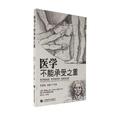 导读：《医学不能承受之重》是一本旨在帮助大众正确认识健康和医学的图书，由21篇故事和贯穿全书的人文导读构成。21篇故事由医学界和媒体界根据真实故事撰写，人文导读由我国著名医学伦理学家孙慕义教授撰写。本书将带我们思考医学、健康、生命这个我们无法回避的话题，帮助我们发现生活中的健康盲区，厘清对医学和健康的误解。在这些故事中，给我印象最深刻的是一篇文章《羊水栓塞，抢救不成功是常态》，女人生孩子，在现在社会被人们看作是很简单的事情，其实一旦发生羊水栓塞，就异常凶险，它一旦发生，孕妇和胎儿病死率高达80%。羊水栓塞发生率只有约两万分之一，所以患者家属对这个并不了解，就把矛头指向医院，造成患者家属对医生的不理解，女人生个孩子，医生连这个都救不回来，还做什么医生啊。其实羊水栓塞的风险在国内外均有共识。所以，现在医患关系紧张，正确认识生命是我们教育中缺失的一课。我们是否认真思考过疾病、患者和医生之间的关系？病是我们自己生的，不是医护人员导致的；医生不仅是治愈我们疾病的人，更是帮助我们建立自愈通道的人。我们生命的主动权掌握在自己手中，健康饮食、良好心态、适量运动、培养赏心悦目的爱好等，都会让我们远离医院，远离疾病困扰。而最终，我们去医院是寻求帮助而非对抗。